6 сентября 2019 года учащиеся 9а класса во главе с учителем русского языка и литературы Сурковой С.А. и педагогом-психологом Воропиновой Е.А. приняли участие в городской дискотеке, посвященной Дню города.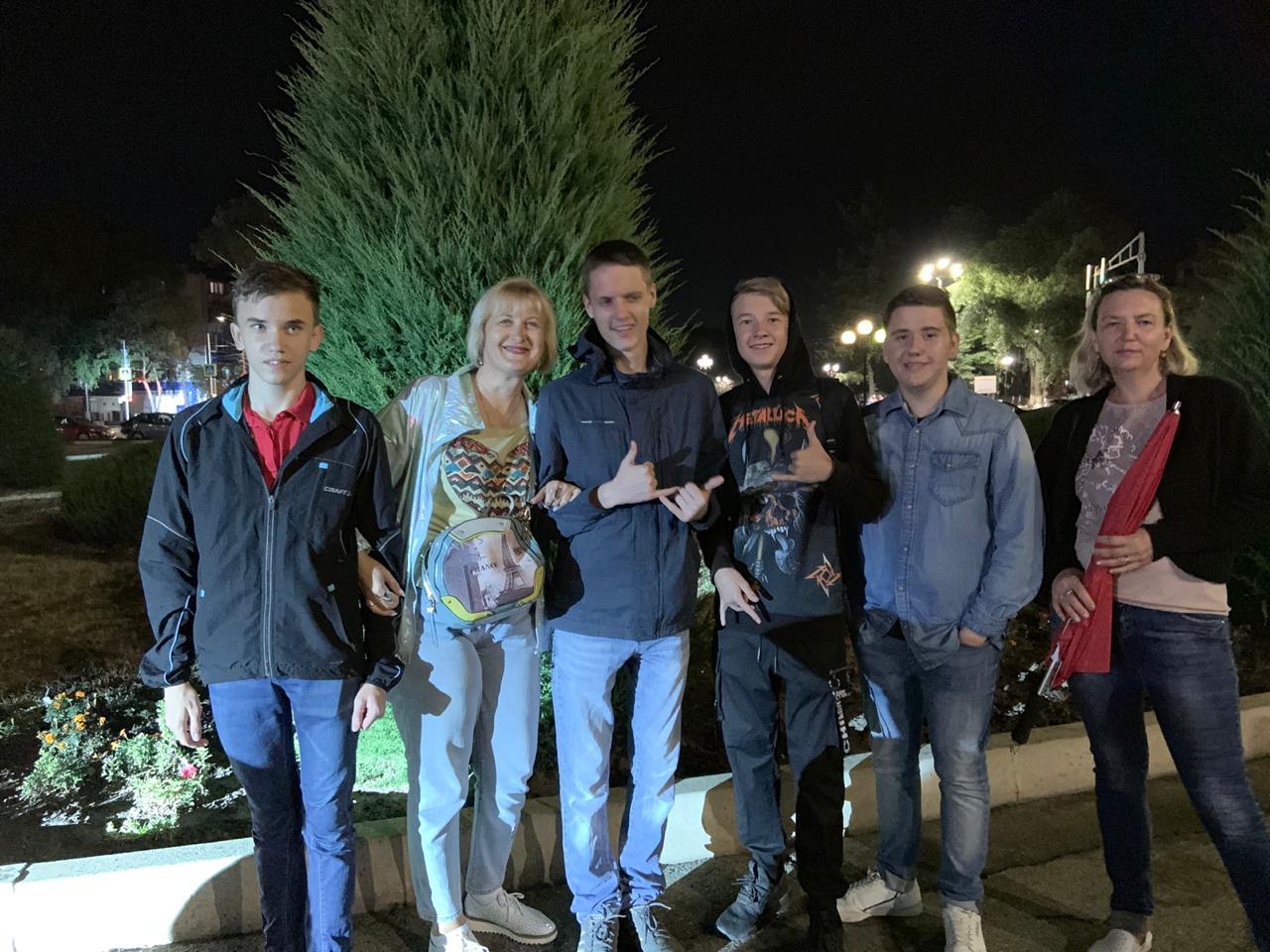 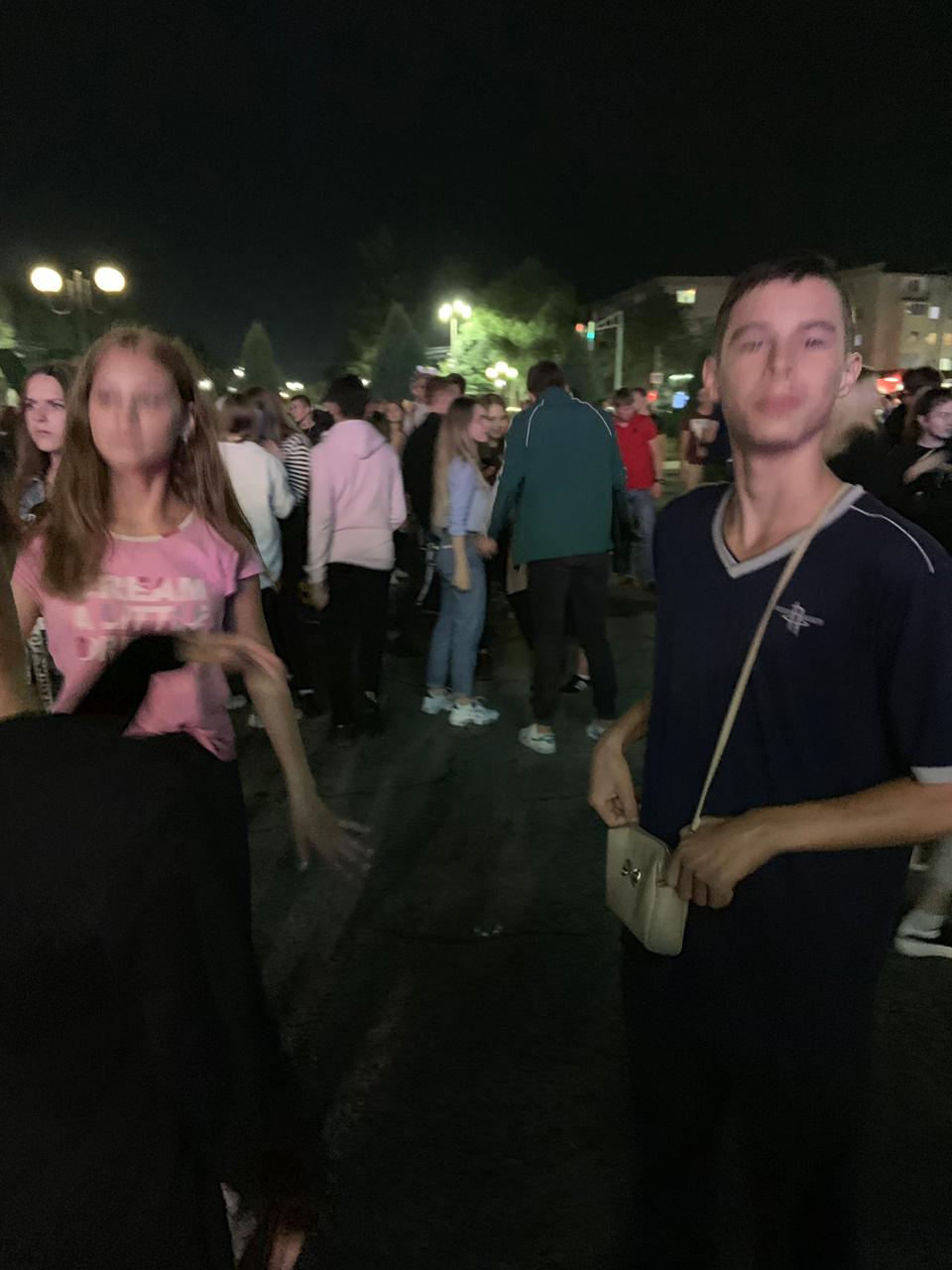 